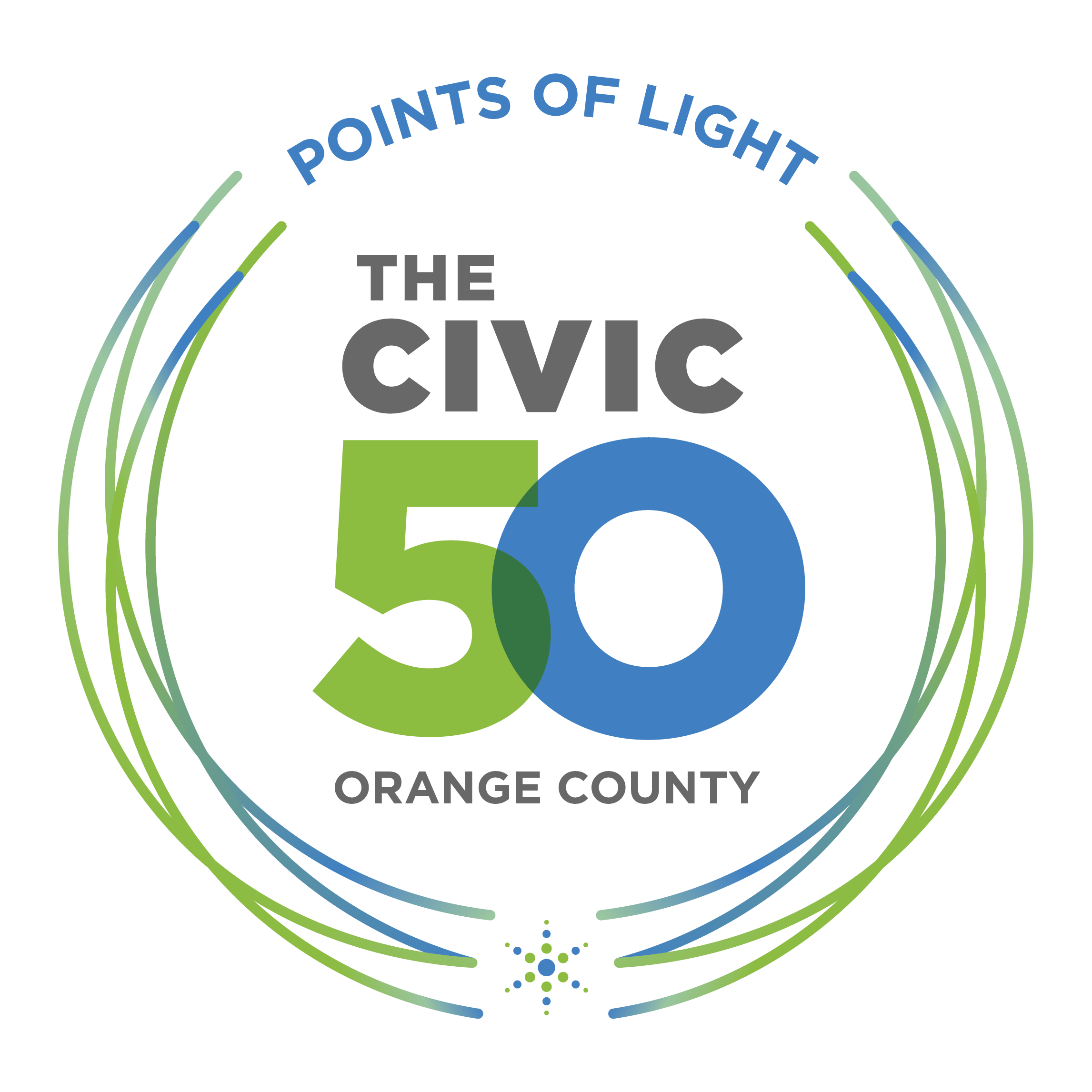 The Civic 50 Orange County Survey QuestionsCompany ProfilePlease provide the following descriptive and contact information for your company.Official company name (as you would like to see it printed on published materials if your company ranks in the top 50, or the name of the company for which you are completing the survey):Orange County mailing address2.  Street:3.  City:4.  State:5.  Zip code:Annual Orange County revenues (in millions): For example, if your company’s annual Orange County revenues are $4.5 billion, then enter 4.5. Total number of employees in Orange County:Total number of employees companywide:
Note - minimum of 15 employees is required to participateCompany size (companywide): Large (>500 employees)Medium (>100 employees)Small (<=100 employees)Year company was established:Year community engagement program was founded:Sector: Energy, Materials, Industrials, Consumer Discretionary, Consumer Staples, Healthcare, Financials, Information Technology, Communication Services, Utilities, Real EstateFor a list of what types of companies are covered by each sector, click here.Briefly describe the products or services your company provides:Data entered in this survey should be for your most recently completed reporting year. Please ensure the reporting year spans 12 months (though this does not need to be the exact 12 months leading up to survey submission date). Please enter the start and end dates of that year below:Reporting start date (month/day/year):Reporting end date (month/day/year):Please enter contact information for the Local Orange County Executive:Name:Email:Phone Number:Please enter contact information for the Local Orange County Executive Assistant (if applicable):Name:Email:Applicant Phone Number:Please enter contact information for the Primary Survey Applicant Contact:Name:Email:Phone Number:Please enter contact information for the Alternative Survey Applicant Contact (in case there are transitions at your organization):Name:Email:Phone Number:Please enter contact information for the alternate Civic 50 applicant (in case there are transitions at your organization):Alternate Applicant Name:Alternate Applicant Email:Alternate Applicant Phone Number:Briefly describe your company’s Orange County community engagement program (not scored and limit of 500 characters):Link to your corporate citizenship webpage or most recent Corporate Social Responsibility (CSR) report (if applicable, else enter “n/a”; not scored):Select up to five of your top social impact and community engagement issues and cause areas (not scored): Dimension 1: InvestmentThis dimension evaluates how extensively and strategically the company applies its resources to community engagement in the U.S., including employee time and skills, cash, investments, in-kind giving and leadership.VOLUNTEERISMHow many Orange County employees participated in any type of external company-sponsored volunteerism (including hands-on, skills-based, and pro-bono volunteering)? (enter in a 0 if you don't track or can't provide this information)How many Orange County employees participated in any type of internal to the company citizenship or social issue engagement (i.e. employee resource groups, company sponsored issue education, training, awareness building)? (enter in a 0 if you don't track or can't provide this information)Hours. How many total hours did Orange County employees contribute through any type of company-sponsored external volunteerism (including hands-on, skills-based, and pro-bono volunteering)? (enter in a 0 if you don't track or can't provide this information)% Skills-Based and/or Pro Bono. Of the total number of volunteer hours, what percentage were related to skills-based or pro bono volunteerism? (enter in a 0 if you don't track or can't provide this information)CASHValue. What is the total value of cash grants and contributions your company’s community engagement program provided to social causes in the Orange County during your reporting year? This should be the total dollar value donated by the company and its foundation, including matching-gifts and dollars-for-doers grants, but excluding donations given by employees themselves.Value (matches only). What is the total value of cash donations given for employee matches and dollars-for-doer grants? (This is a subset of the total value you reported in the question above.)Number. How many individual grants did your company make in Orange County, excluding matching-gift and volunteerism-matching (e.g., dollars-for-doers) grants?% Multifaceted Investment. Of the total number of Orange County grants reported, what percentage were provided additional support such as company volunteers (e.g., hands-on, skills based, pro bono, and/or board service), in-kind goods or services, and/or a multi-year grant pledge (in a single grant, not counting one-year grants that have been renewed)?Value of Impact Investments (optional - will not affect scoring). What is the total market value of the impact investments your company provided to social causes in Orange County during the reporting year?Value of Impact Investments Subsidy (optional - will not affect scoring). If your company accepts below-market financial returns on its impact investments, what is the total estimated value of your company's 'philanthropic subsidy' (i.e., the difference between what your investments would yield if they earned average market rates and what your investments actually yield at your lower targeted rate of return)?IN-KIND CONTRIBUTIONSCost. What is the total cost to your company of in-kind goods your company’s community engagement program provided to social causes in Orange County during your reporting year? (Note: your response here should exclude any contributions already reported above.)Value. How much revenue would the goods reported in Question 7 have brought to your company had they been sold commercially instead of being donated in-kind?PUBLIC LEADERSHIP & ADVOCACYActivity level. Did your company take a leadership position on a specific social cause by promoting public awareness or behavior change (e.g., via public service announcements, leading cross-sector collaborations and partnerships, TV or radio appearances) and/or by advocating for policy change (e.g., via congressional testimony or letters to the editor) in Orange County? Please select your company's highest level of activity below.Yes, Significant/National. Six or more public (meaning they received media coverage) education and/or advocacy efforts at a regional or local scale.Yes, Some/National. Two to five public (meaning they received media coverage) education and/or advocacy at a regional or local scale.Yes, Significant/Local. Six or more public (meaning they received media coverage) education and/or advocacy efforts at a regional or local scale.Yes, Some/Local. Two to five public (meaning they received media coverage) education and/or advocacy efforts at a regional or local scale. None or not applicable.Not available / cannot share this information.What formal community engagement programs and opportunities do you offer employees? Select all that apply (not scored):Board training  Direct service (hands-on volunteering) Dollars for doers  Issue workshops and training  Matching grants  Remote volunteering  Service sabbaticals or externships  Skills-based/pro bono  Volunteer time offHow do you support employee voting and civic engagement initiatives for employees and customers? Select all that apply (not scored):Ballot drop boxes  Census promotion  Company political action committee (PAC)  Informational events/town halls  Issue workshops and training  Poll worker resources/support  Polling location events  Registration drives  Time off/schedule flexibility to vote  Voting and registration communications (customers)  Voting and registration communications (employee)Funding support. How much cash investment has your company made in support of your most significant Orange County social cause (i.e., the one driving your categorization in the previous question)? This investment can include funding for PSAs, grants to partner nonprofits, or other education and awareness efforts, excluding the cost of employee time.Dimension 1 - Mini Case Study. Please describe in 200 or fewer words one example to highlight how your company applies this Dimension (i.e., Investment - how extensively and strategically the company applies its resources – principally employee time and talents, cash, in-kind giving and leadership – to community engagement). This example will not be scored, but may be selected as a "mini case study" illustration as part of The Civic 50's publicity efforts related to the 2020 results. (Note: all mini case study entries will be compiled into an appendix to the Comprehensive Scorecard benchmarking report, as an additional resource for continuous improvement.) If you do not wish to provide an example, please type "No Example" into the text box (to ensure the question was read and not inadvertently overlooked).Dimension 1- Comments. Please share comments or explanations related to your answers in the Investment dimension. (Note: responses to this question are completely optional, but encouraged, and will not affect scoring.) If none to add, please enter "None."Dimension 2: IntegrationThis dimension evaluates how a company’s Orange County community engagement program supports business interests and integrates into business functions, or how it “does well by doing good.”Select the top seven business functions and describe the level of integration with your engagement program (answer options listed below).Marketing/PRTo what degree does your company leverage its community engagement activities to enhance its brand in the marketplace (e.g., through cause marketing, issue branding, ads that feature community engagement, etc.)? Formal program and written strategy coordinated with the PR/marketing dept, broadly and consistently implemented across Orange County  Formal written strategy coordinated with the PR/marketing dept, implemented on a limited basis in Orange CountyInformal strategy, broadly and consistently implemented across Orange County  Informal strategy, implemented on a limited basis in Orange County  Not applicable / does not occur  Cannot share this informationSales To what degree does your company leverage its community engagement activities to support its sales efforts (e.g., grants programs that help develop new-market pipelines, board service that generates new-business leads, charitable events that serve as a venue for strengthening existing sales relationships, etc.)?Formal program and written strategy coordinated with the Sales dept, broadly and consistently implemented across Orange County  Formal written strategy coordinated with the Sales dept, implemented on a limited basis in Orange CountyInformal strategy, broadly and consistently implemented across Orange County Informal strategy, implemented on a limited basis in Orange County Not applicable / does not occur  Cannot share this informationSkill/Leadership Development  To what degree does your company leverage its community engagement activities to provide opportunities for employees to develop new experiences, knowledge, or skills (such as leadership, project management, or team development) directly applicable to their jobs?Formal program and written strategy coordinated with the HR dept, broadly and consistently implemented across Orange CountyFormal written strategy coordinated with the HR dept, implemented on a limited basis in Orange CountyInformal strategy, broadly and consistently implemented across Orange County  Informal strategy, implemented on a limited basis in Orange County Not applicable / does not occur  Cannot share this informationRecruitingTo what degree does your company leverage its community engagement activities to drive recruiting (e.g., through recruitment ads that feature the company’s community engagement activities, campus outreach which includes service opportunities or “alternative spring break” events, hosting a recruitment booth at company-sponsored community events, etc.)?Formal program and written strategy coordinated with the HR/Recruiting dept, broadly and consistently implemented across Orange CountyFormal written strategy coordinated with the HR/Recruiting dept, implemented on a limited basis in Orange CountyInformal strategy, broadly and consistently implemented across Orange CountyInformal strategy, implemented on a limited basis in Orange CountyNot applicable / does not occur  Cannot share this informationExternal Stakeholder and Investor Relations  To what degree does your company leverage its community engagement activities to improve other key stakeholder relationships (e.g., shareholders, investors, regulators, legislators, advocacy groups, etc.)?Formal program and written strategy coordinated with the government relations/PR dept, broadly and consistently implemented across Orange County Formal written strategy coordinated with the government relations/PR dept, implemented on a limited basis in Orange CountyInformal strategy, broadly and consistently implemented across Orange County  Informal strategy, implemented on a limited basis in Orange CountyNot applicable / does not occur  Cannot share this informationDiversity and Inclusion  To what degree does your company leverage its community engagement activities to promote a more diverse and inclusive company culture (e.g., by supporting initiatives that increase the diversity of the company’s workforce pipeline, improve employees’ understanding of and ability to work across differences, etc.)?Formal program and written strategy coordinated with the HR/diversity dept, broadly and consistently implemented across Orange County  Formal written strategy coordinated with the HR/diversity dept, implemented on a limited basis in Orange CountyInformal strategy, broadly and consistently implemented across Orange County Informal strategy, implemented on a limited basis in Orange CountyNot applicable / does not occur  Cannot share this informationHealth and Wellness  To what degree does your company leverage its community engagement activities to promote health and wellbeing among employees (e.g., initiatives that promote exercise, healthy eating, stress management, etc.)?Formal program and written strategy coordinated with the HR dept, broadly and consistently implemented across the US  Formal written strategy coordinated with the HR dept, implemented on a limited basis in the USInformal strategy, broadly and consistently implemented across the US  Informal strategy, implemented on a limited basis in the US  Not applicable / does not occur  Cannot share this informationR&D/Innovation  To what degree does your company leverage its community engagement activities to promote research & development or innovation at the company and/or among employees (e.g., by promoting creative thinking or the testing of new product or service ideas, etc.)?Formal program and written strategy coordinated with the R&D/HR dept, broadly and consistently implemented across Orange CountyFormal written strategy coordinated with the R&D/HR dept, implemented on a limited basis in Orange CountyInformal strategy, broadly and consistently implemented across Orange County  Informal strategy, implemented on a limited basis in Orange County  Not applicable / does not occur  Cannot share this informationEmployee Engagement  To what degree does your company leverage its community engagement activities to promote job satisfaction and engagement among employees (e.g., by targeting issues, designing activities, or coordinating personal interactions with team members or beneficiaries that employees find deeply satisfying and fulfilling)?Formal program and written strategy coordinated with the HR dept., broadly and consistently implemented across Orange County Formal written strategy coordinated with the HR dept., implemented on a limited basis in Orange CountyInformal strategy, broadly and consistently implemented across Orange CountyInformal strategy, implemented on a limited basis in Orange County Not applicable / does not occur  Cannot share this informationPurchasing/supply-chain/sourcing  To what degree does your company use its purchasing power and relationships to address social challenges and issues (i.e. diverse and inclusive business ownership, environmental sustainability, slavery-free, fair-trade, gender equality)?Formal program and written strategy coordinated with the purchasing/sourcing department, broadly and consistently implemented across Orange County Formal written strategy coordinated with the purchasing/sourcing department, implemented on a limited basis in Orange CountyInformal strategy, broadly and consistently implemented across Orange CountyInformal strategy, implemented on a limited basis in Orange County  Not applicable / does not occur  Cannot share this informationOther (definition). Please briefly describe this other business interest:Dimension 2 - Mini Case Study. Please describe in 200 or fewer words one example to highlight how your company applies this Dimension (i.e., Integration - how your company’s community engagement program supports business interests and integrates into business functions, or how it “does well by doing good”). This example will not be scored, but will be used to verify the general accuracy of your response in this section. It may also be selected as a short case study example as part of The Civic 50's publicity and public education efforts, so we encourage you to include examples of your newest and best work. (Note: all case study entries will be compiled into an appendix to the Comprehensive Scorecard benchmarking report, as an additional resource for continuous improvement.) If you do not wish to provide an example, please type "No Example" into the text box (to ensure the question was read and not inadvertently overlooked).Dimension 2- Comments. Please share comments or explanations related to your answers in the Integration dimension. (Note: responses to this question are completely optional, but encouraged, and will not affect scoring.) If none to add, please enter "None."Dimension 3: InstitutionalizationThis dimension evaluates how the company supports community engagement in Orange County through its institutional policies, systems, and incentives.Community Input. Does the company seek input from community leaders/representatives on community needs and its community engagement program?	If yes, how is this practice implemented?A formal, structured effort in Orange County that actively solicits community feedback such as a survey, focus groups or community meetingA formal, structured effort in Orange County that passively collects community feedback for those wanting to provide, such as a social media site  Informal/ad hoc conversations  Not tracked / Can’t disclosePerformance Reviews. Is community engagement a formal written component of employees’ performance reviews?If yes, what percentage of Orange County employees does this practice apply?75%-100%50%-74%25%-49%1%-24%Not tracked / Can’t discloseDepartment Goals. Is community engagement listed on division/department/business unit scorecards or evaluations?	If yes, what percentage of Orange County divisions/departments/business units does this practice apply?75%-100%50%-74%25%-49%1%-24%Not tracked / Can’t discloseEmployee Incentives. Which of the following activities does your company offer to promote Orange County community engagement? (Select all that apply):Volunteer / “Dollars for Doers” grants (i.e., company matches volunteer hours with a cash grant to a nonprofit organization)  Grant-matching (i.e., company matches at least a portion of direct contributions by employees to a nonprofit organization)  Awards/recognition (both internal and external)  Paid time off to volunteer NoneResources. Does your company offer resources or opportunities to expand or improve employee engagement in its community engagement program, and/or to support sharing of information between employees on community issues? How many of the following does it offer in Orange County? (Select all that apply.)Toolkits  Training  Regular newsletter / e-newsletter  Affinity groups / Employee Resource Groups  Online portal  Social media platforms  NoneLeadership. How does executive/C-suite leadership support and promote the company’s community engagement, if at all? Select all that apply and describe the frequency.Publicly participate in company community engagement events/activitiesIf yes, how many times per year: 12, 6-11, 3-5, 1-2, not tracked/can’t disclose  Encourage employees to participate in the community engagement program in all-staff meetings and/or town halls, email campaigns and/or other internal communication venuesIf yes, how many times per year: 12, 6-11, 3-5, 1-2, not tracked/can’t disclose  Present on the company's community engagement to the company's boardIf yes, what percentage of the total number of board meetings per year: 75%-100%, %50-%74, 25-49%, 1%-24%, not tracked/can’t disclose  Mission Statements. Does the company include commitment to the community or a societal cause in its mission, vision or purpose statement?Dimension 3 - Mini Case Study. Please describe in 200 or fewer words one example to highlight how your company applies this Dimension (i.e., Institutionalization - how the company supports community engagement through its institutional policies, systems, and incentives). This example will not be scored, but may be selected as a short case study example as part of The Civic 50's publicity and public education efforts, so we encourage you to include examples of your newest and best work. (Note: all case study entries will be compiled into an appendix to the Comprehensive Scorecard benchmarking report, as an additional resource for continuous improvement.) If you do not wish to provide an example, please type "No Example" into the text box (to ensure the question was read and not inadvertently overlooked).Dimension 3- Comments. Please share comments or explanations related to your answers in the Institutionalization dimension. (Note: responses to this question are completely optional, but encouraged, and will not affect scoring.) If none to add, please enter "None."Dimension 4A: Impact (Social Value)Part A of this dimension evaluates how a company measures the social impact of its community engagement program in Orange County. Please carefully note the differences between outcome measures and output measures when classifying your activities below.Volunteerism. Volunteers create social value by helping a nonprofit organizations to deliver services that improve the wellbeing of targeted beneficiaries or solve targeted social issues. Please identify the primary method (used for over 50% of your Orange County, CA employee volunteering activities, by hours) of measuring the social value generated by your company’s volunteers.Quantitative outcome metrics that are predefined and part of standardized and regularly implemented data collection process (ex., capturing the improvement in wellbeing or social issues resulting from the volunteer-supported program). If selected, you will be required to provide examples of your social outcome indicators to validate your response. Qualitative outcome measures (i.e., success stories) and/or predefined satisfaction metrics that are part of a standardized and regularly implemented data collection process  Quantitative outputs (i.e., drivers of outcomes) that are part of a regularly implemented data collection process (ex., capturing the number of hours or people served and/or the monetary value of those services)  Anecdotal, non-quantitative information (i.e., success stories) that is informally or periodically collected  Not currently measured  Cannot share this informationGrants. Grants generate social value when they enable nonprofit organizations to deliver services that improve the wellbeing of targeted beneficiaries or solve targeted social issues. Please identify the primary method (used for over 50% of your Orange County, CA grants, by value) of measuring the social value generated by your company’s grants.Quantitative outcome metrics that are predefined and part of standardized and regularly implemented data collection process (ex., capturing the improvement in wellbeing or social issues resulting from the grant-supported program). If selected, you will be required to provide examples of your social outcome indicators to validate your response.   Qualitative outcome measures (i.e., success stories) and/or predefined satisfaction metrics that are part of a standardized and regularly implemented data collection process  Quantitative outputs (i.e., drivers of outcomes) that are part of a regularly implemented data collection process (ex., capturing the number and value of grants distributed and number of beneficiaries served)  Anecdotal, non-quantitative information (i.e., success stories) that is informally or periodically collected  Not currently measured  Cannot share this informationIn-kind. Like grants, in-kind goods generate social value when they enable nonprofit organizations to deliver services that improve the wellbeing of targeted beneficiaries or solve targeted social issues. Please identify the primary method (used for over 50% of your Orange County, CA in-kind donations, by value) of measuring the social value generated by your company’s in-kind donations.Quantitative outcome metrics that are predefined and part of standardized and regularly implemented data collection process (ex., capturing the improvement in wellbeing or social issues resulting from the program supported with in-kind donations). If selected, you will be required to provide examples of your social outcome indicators to validate your response.  Qualitative outcome measures (i.e., success stories) and/or predefined satisfaction metrics that are part of a standardized and regularly implemented data collection process  Quantitative outputs (i.e., drivers of outcomes) that are part of a regularly implemented data collection process (ex., capturing the number and value of goods distributed and number of beneficiaries served)  Anecdotal, non-quantitative information (i.e., success stories) that is informally or periodically collected  Not currently measured  Cannot share this informationSocial Cause Leadership/Advocacy. Leadership and advocacy efforts generate social value by changing behaviors and/or policies to improve targeted social issues. The outcomes of successful leadership and advocacy efforts therefore include precursors of change (i.e., changes in awareness, understanding, and attitudes), the change itself (i.e., behaviors or policies), and the resulting effects (i.e., the improvement in beneficiary wellbeing or targeted social issues). Please identify the primary method (used for over 50% of your Orange County, CA efforts, by investment amount) of measuring the effectiveness of your leadership and/or advocacy on generating social change.Quantitative outcome metrics that are predefined and part of standardized and regularly implemented data collection process (ex., capturing the precursors of change, the change itself, and/or its effects as a result of the leadership or advocacy). If selected, you will be required to provide examples of your social outcome indicators to validate your response.  Qualitative outcome measures (i.e., success stories) and/or predefined satisfaction metrics that are part of a standardized and regularly implemented data collection process  Quantitative outputs (i.e., drivers of outcomes) that are part of a regularly implemented data collection process (ex., capturing the number of beneficiaries reached or number of media impressions generated)  Anecdotal, non-quantitative information (i.e., success stories) that is informally or periodically collected  Not currently measured  Cannot share this informationDimension 4a - Mini Case Study. Please describe in 200 or fewer words one example to highlight how your company applies this Dimension (i.e., Impact (social) - how the company measures the social impact of its community engagement programs). This example will not be scored, but may be selected as a "mini case study" illustration as part of The Civic 50's publicity efforts related to the 2019 results. (Note: all mini case study entries will be compiled into an appendix to the Comprehensive Scorecard benchmarking report, as an additional resource for continuous improvement.) If you do not wish to provide an example, please type "No Example" into the text box (to ensure the question was read and not inadvertently overlooked).Dimension 4a - Comments. Please share comments or explanations related to your answers in the Institutionalization dimension. (Note: responses to this question are completely optional, but encouraged, and will not affect scoring.) If none to add, please enter "None."Dimension 4B: Impact (Business Value)Part B of this dimension evaluates how a company measures the business impact of its community engagement program in Orange County, CA. Please carefully note the differences between outcome measures and output measures when classifying your activities below.For each of the seven business functions previously selected in the Dimension 2 Integration Section, you will be asked to identify the primary method of measuring outcomes. Marketing/PR. Community engagement can generate marketing and PR value by enhancing the company’s brand in the marketplace. Successful outcomes include improved awareness of and attitudes towards the company. Please identify the primary method (used for over 50% of your Orange County, by investment amount) of measuring the marketing/PR value generated.Quantitative outcome metrics that are predefined and part of a standardized and regularly implemented data collection process (e.g., capturing the resulting improvement in brand awareness and/or attitudes).  If selected, you will be required to provide examples of your social outcome indicators to validate your response.   Qualitative outcome measures (i.e., success stories) and/or predefined satisfaction metrics that are part of a standardized and regularly implemented data collection process Quantitative outputs (i.e., drivers of outcomes) that are part of a regularly implemented data collection process (ex., capturing the number of media impressions, website hits, Facebook “Likes” generated) Anecdotal, non-quantitative information (i.e., success stories) that is informally or periodically collected Not currently measured Cannot share this informationSales. Community engagement can generate sales value by helping to develop new or strengthen existing sales-related relationships. Successful outcomes include the drivers of sales (i.e., new or improved relationships) and sales themselves (e.g., the nature and value of new business generated). Please identify the primary method (used for over 50% of your Orange County, CA programs, by investment amount) of measuring the sales value generated.Quantitative outcome metrics that are predefined and part of a standardized and regularly implemented data collection process (e.g., capturing the resulting improvement in new business or new-business relationships). If selected, you will be required to provide examples of your social outcome indicators to validate your response. Qualitative outcome measures (i.e., success stories) and/or predefined satisfaction metrics that are part of a standardized and regularly implemented data collection process  Quantitative outputs (i.e., drivers of outcomes) that are part of a regularly implemented data collection process (ex., capturing the number of events attended or sponsored, or media impressions generated)  Anecdotal, non-quantitative information (i.e., success stories) that is informally or periodically collected  Not currently measured  Cannot share this informationSkill Development. Community engagement can develop skills among employees by presenting them with opportunities to build new experiences, knowledge, or capabilities (such as leadership, project management, or team development). Successful outcomes include the development of new skills that are directly related to an employee’s job. Please identify the primary method (used for over 50% of your Orange County programs, by investment amount) of measuring the skill development value generated.Quantitative outcome metrics that are predefined and part of a standardized and regularly implemented data collection process (e.g., capturing the resulting improvement in job-related skills). If selected, you will be required to provide examples of your social outcome indicators to validate your response. Qualitative outcome measures (i.e., success stories) and/or predefined satisfaction metrics that are part of a standardized and regularly implemented data collection process  Quantitative outputs (i.e., drivers of outcomes) that are part of a regularly implemented data collection process (ex., capturing the number of employees that participated in activities offering skill-development opportunities) Anecdotal, non-quantitative information (i.e., success stories) that is informally or periodically collected  Not currently measured  Cannot share this informationRecruiting. Community engagement can generate recruiting value by helping to develop new or strengthen existing recruiting-related relationships. Successful outcomes include the drivers of recruiting (i.e., new or improved relationships) and recruiting gains themselves (e.g., the number and type of new hires). Please identify the primary method (used for over 50% of your Orange County, CA programs, by investment amount) of measuring the recruiting value generated.Quantitative outcome metrics that are predefined and part of a standardized and regularly implemented data collection process (e.g., capturing the resulting improvement in recruiting or recruiting-related relationships). If selected, you will be required to provide examples of your social outcome indicators to validate your response. Qualitative outcome measures (i.e., success stories) and/or predefined satisfaction metrics that are part of a standardized and regularly implemented data collection process  Quantitative outputs (i.e., drivers of outcomes) that are part of a regularly implemented data collection process (ex., capturing the number of events attended or sponsored, or media impressions generated)  Anecdotal, non-quantitative information (i.e., success stories) that is informally or periodically collected  Not currently measured  Cannot share this informationStakeholder and Investor Relations. Community engagement can generate business value by helping to develop new or strengthen existing stakeholder relationships (e.g., with shareholders, investors, regulators, legislators, advocacy groups, etc.). Successful outcomes include the development of new or improved stakeholder relationships, and the results (e.g., more favorable legislative, regulatory, or issues-management outcomes, or the reduction of their risks). Please identify the primary method (used for over 50% of your Orange County, CA programs, by investment amount) of measuring the stakeholder relations value generated.Quantitative outcome metrics that are predefined and part of a standardized and regularly implemented data collection process (e.g., capturing the resulting improvement in stakeholder relationships and regulatory, legislative, or issue-management results). If selected, you will be required to provide examples of your social outcome indicators to validate your response. Qualitative outcome measures (i.e., success stories) and/or predefined satisfaction metrics that are part of a standardized and regularly implemented data collection process  Quantitative outputs (i.e., drivers of outcomes) that are part of a regularly implemented data collection process (ex., capturing the number of events attended or sponsored, or media impressions generated)  Anecdotal, non-quantitative information (i.e., success stories) that is informally or periodically collected  Not currently measured  Cannot share this informationDiversity and Inclusion. Community engagement can generate business value by helping to enhance diversity and inclusion within your company. Successful outcomes include an increase in the diversity of your company’s employee base, and the inclusiveness of your culture (i.e., ability of that employee base to understand, appreciate, and productively work with colleagues that are different from them). Please identify the primary method (used for over 50% of your Orange County, CA programs, by investment amount) of measuring the diversity and inclusion value generated.Quantitative outcome metrics that are predefined and part of a standardized and regularly implemented data collection process (e.g., capturing the resulting improvement in employee diversity and level of inclusion). If selected, you will be required to provide examples of your social outcome indicators to validate your response. Qualitative outcome measures (i.e., success stories) and/or predefined satisfaction metrics that are part of a standardized and regularly implemented data collection process  Quantitative outputs (i.e., drivers of outcomes) that are part of a regularly implemented data collection process (ex., capturing the number of events attended or sponsored, or employees engaging in diversity-related activities)  Anecdotal, non-quantitative information (i.e., success stories) that is informally or periodically collected  Not currently measured  Cannot share this informationHealth and wellness. Community engagement can generate business value by helping to promote health and wellbeing among employees. Successful outcomes include an increase in the drivers of health and wellbeing (e.g., increased exercise, healthy eating, stress management, etc.) and the gains achieved (i.e., improved health and feeling of wellbeing). Please identify the primary method (used for over 50% of your Orange County, CA programs, by investment amount) of measuring the health and wellbeing value generated.Quantitative outcome metrics that are predefined and part of a standardized and regularly implemented data collection process (e.g., capturing the resulting improvement in healthy behaviors or health or wellbeing indicators). If selected, you will be required to provide examples of your social outcome indicators to validate your response.  Qualitative outcome measures (i.e., success stories) and/or predefined satisfaction metrics that are part of a standardized and regularly implemented data collection process  Quantitative outputs (i.e., drivers of outcomes) that are part of a regularly implemented data collection process (ex., capturing the number of employees that participated in activities that promote health and wellbeing)  Anecdotal, non-quantitative information (i.e., success stories) that is informally or periodically collected  Not currently measured  Cannot share this informationR&D/Innovation. Community engagement can generate business value by helping to promote research and development or other innovation. Successful outcomes include the R&D/innovation gains realized, and how they either help increase revenues or reduce operating costs. Please identify the primary method (used for over 50% of your Orange County, CA programs, by investment amount) of measuring the R&D/innovation value generated.Quantitative outcome metrics that are predefined and part of a standardized and regularly implemented data collection process (e.g., capturing the resulting improvement in R&D/innovation gains and their bottom-line effects). If selected, you will be required to provide examples of your social outcome indicators to validate your response.  Qualitative outcome measures (i.e., success stories) and/or predefined satisfaction metrics that are part of a standardized and regularly implemented data collection process  Quantitative outputs (i.e., drivers of outcomes) that are part of a regularly implemented data collection process (ex., capturing the number of employees that participated in activities that promote R&D/innovation)  Anecdotal, non-quantitative information (i.e., success stories) that is informally or periodically collected  Not currently measured  Cannot share this informationEmployee Engagement. Community engagement can promote engagement among employees by presenting them with opportunities to serve important social needs in fulfilling ways (for example, by addressing issues of particular resonance, bringing high-value skills to needy organizations, or interacting with others on a deep level). Successful outcomes include improved employee commitment, enthusiasm, or loyalty to your company. Please identify the primary method (used for over 50% of your Orange County, CA programs, by investment amount) of measuring the employee engagement value generated.Quantitative outcome metrics that are predefined and part of a standardized and regularly implemented data collection process (e.g., capturing the resulting improvement in engagement). If selected, you will be required to provide examples of your social outcome indicators to validate your response.Qualitative outcome measures (i.e., success stories) and/or predefined satisfaction metrics that are part of a standardized and regularly implemented data collection process  Quantitative outputs (i.e., drivers of outcomes) that are part of a regularly implemented data collection process (e.g., capturing the number of employees that participated in activities that drive employee engagement) Anecdotal, non-quantitative information (i.e., success stories) that is informally or periodically collected  Not currently measured  Cannot share this informationPurchasing/Supply-chain/Sourcing. Community engagement can generate business value by reducing risk throughout the supply chain, such as by promoting diverse and inclusive business ownership, environmental sustainability, avoidance of slave labor, fair trade, or gender equality. Please identify the primary method (used for over 50% of your Orange County, CA programs, by investment amount) of measuring the supply chain value generated.Quantitative outcome metrics that are predefined and part of a standardized and regularly implemented data collection process (e.g., capturing the resulting strengthening of the supply change). If selected, you will be required to provide examples of your social outcome indicators to validate your response.  Qualitative outcome measures (i.e., success stories) and/or predefined satisfaction metrics that are part of a standardized and regularly implemented data collection process  Quantitative outputs (i.e., drivers of outcomes) that are part of a regularly implemented data collection process (e.g., capturing the number of employees that participated in activities that drive supply chain improvement)  Anecdotal, non-quantitative information (i.e., success stories) that is informally or periodically collected  Not currently measured  Cannot share this informationThe Sustainable Development Goals (unscored 2020). The Sustainable Development Goals (SDGs) set out the UN agenda for people, planet and prosperity through 2030. The SDGs were adopted by 193 states at the United Nations in September 2015. The 17 goals and 169 targets aim to stimulate action in areas of critical importance to humanity and the environment. Successfully measuring and community minded activities to the SDGs can help businesses understand and connect the impact of their local efforts on global goals. Please identify the primary method (used for over 50% of your Orange County, CA programs, by investment amount) of measuring your community minded activities.Quantitative outcome metrics that are predefined and part of standardized and regularly implemented data collection process (ex., capturing the resulting improvement in engagement). Qualitative outcome measures (i.e., success stories) and/or predefined satisfaction metrics that are part of a standardized and regularly implemented data collection process  Quantitative outputs (i.e., drivers of outcomes) that are part of a regularly implemented data collection process (ex., capturing the number of employees that participated in activities that drive employee engagement)  Anecdotal, non-quantitative information (i.e., success stories) that is informally or periodically collected  Not currently measured  Cannot share this informationDimension 4b - Mini Case Study. Please describe in 200 or fewer words one example to highlight how your company applies this Dimension (i.e., Impact (business) - how the company measures the business impact of its community engagement programs). This example will not be scored, but may be selected as a "mini case study" illustration as part of The Civic 50's publicity efforts related to the 2014 results. (Note: all mini case study entries will be compiled into an appendix to the Comprehensive Scorecard benchmarking report, as an additional resource for continuous improvement.) If you do not wish to provide an example, please type "No Example" into the text box (to ensure the question was read and not inadvertently overlooked).Dimension 4- Comments. Please share comments or explanations related to your answers in the Impact dimension. (Note: responses to this question are completely optional, but encouraged, and will not affect scoring.) If none to add, please enter "None."Verification and FeedbackThe answers provided within this application are true to the best knowledge of the corporation and its employees. (Note: Companies found to falsify information will be banned from participating in The Civic 50 for a period of no less than 5 years)Please upload a vector or EPS logo that can be used for promotion/publication purposes if your company appears on The Civic 50.If relevant, please provide any additional guidance or conditions associated with the disclosure of your company name or use of your company logo. If none to add, please enter "None."Please indicate where you learned about The Civic 50.Comments/Questions/Feedback on The Civic 50 (Note: responses to this question are completely optional (but encouraged) and will not affect scoring.) If none to add, please enter "None."Approximately how many staff hours did it take you to complete your survey submission?Report OptionsScorecards. All eligible companies that submit a completed The Civic 50 survey will receive a free Individual Scorecard, which lists the company's individual score and ranking in each dimension. Additional reports, with greater detail to support more detailed corporate reporting and continuous improvement efforts, are available for a fee.Individual Scorecard (free): Ranking only for each category  Comprehensive Scorecard (Large Companies: 500+ employees): $500Comprehensive Scorecard (Medium Companies: 100-499 employees): $350Comprehensive Scorecard (Small Companies: 15-99 employees): $200If you have any questions about these scorecard options, please email Civic50@trueimpact.com.Animal welfare Arts, culture and humanitiesChildren and youth development Community development and revitalization Economic development and entrepreneurship Education Employee-driven issues and causes Employment and workforce development Environment and sustainabilityFinancial wellness Food, hunger, agriculture and nutritionHealth and wellbeing Civil/human rights, equality, equity and empowerment Legal aid and support Military and veteran support Poverty and homelessness Public safety, disaster preparedness, resiliency and relief Recreation and sports Research and public policy Social services Technology Other: ___________________ 